SUNSMILE BROHURE FRENCH TRANSLATIONPage 1SUNSMILECapteurs solaires pour piscine hors solPur plaisir ! Nagez avec le sourireVos enfants se plaignent d’avoir froid ?Avec Sunsmile profitez d’une eau plus chaude et prolongez la saison de baignadePage 2Les capteurs solaires Sunsmile de Magen Eco-Energy vont permettre à votre famille d’utiliser votre piscine plus longtempsSunsmile-Absorbe le soleil et réchauffe l’eau de la piscine-S’adapte à toutes les tailles et formes de piscines-Aucun frais d’entretien-Des collecteurs supplémentaires peuvent être reliés selon la taille de la piscine-Taille d’un collecteur individuel : 3,23m de long x 1,20m de largePage 3Caractéristiques techniques*Le taux de chauffage de la piscine dépend de nombreux facteurs tels que : rayonnement solaire, conditions d’installation et météo**Les recommandations de la pompe supposent que les capteurs sont installés en série. Selon la pompe existante, une mise à niveau peut être nécessaire pour fonctionner avec des capteurs solaires. Les calculs de perte de charge ne tiennent pas compte des autres composants du système tels que : filtre, hauteur de l’installation, système de désinfection de l’eau etc. Consulter le professionnel ou vendeur de piscine.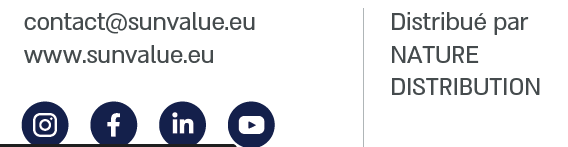 Piscine ronde (diamètre)Piscine rectangulaireNombre de collecteurs recommandé*Exigences recommandées pour la pompeDébit requisExigences recommandées pour la pompePerte de charge du collecteur1,5m2x2m1500 litres / heure1 mètre3m4x2m2500 litres / heure2 mètres3,6m5x2,5m3500 litres / heure3 mètres4,5m5,5x3m4500 litres / heuremètres